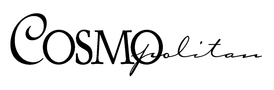 Cosmopolitan RestaurantSparkling Wine & Champagne - By The GlassSparkling Wine & Champagne - Half BottlesSparkling Wine & ChampagneWhite Wine - By The GlassWhite Wines - Half BottlesSancerreSauvignon BlancWhite BurgundyChardonnayOther French WhitesGerman & French RieslingRiesling & Other Aromatic VarietalsItalian WhitesUnique Varietals & BlendsRoseRose Wine - By The GlassRed Wine - By The GlassRed Wines - Half BottlesRed Wines - Large FormatBurgundyPinot NoirBordeauxBordeaux Varietal BlendsCabernet SauvignonMerlot, Malbec, Cabernet Franc, Petit VerdotRed Blends & Interesting VarietalsRhoneRhone Varietal BlendsSyrah/ShirazItalySpainSouth AmericaZinfandelDessert WinePortsMadeiraChandon "Brut Rosé" - Rosé Blend, California, Napa Valley$16 Moët & Chandon "Impérial" - Champagne Blend, France, Champagne, Épernay$22 Casa de Valor "Brut" Cava - Sparkling Blend, Spain, Penedes$12 Moët & Chandon "Impérial" - Champagne Blend, France, Champagne, Épernay$70 51Veuve Clicquot "Brut" NV Champagne Blend, France, Champagne$75 52Ruinart "Blanc de Blancs" Brut NV Chardonnay, France, Champagne, Reims$90 Chloe NV Prosecco, Italy, Veneto$45 90Gerard Bertrand "Brut Rose" 2013 Sparkling Blend, France, Languedoc-Roussillon$50 Casa de Valor "Brut" Cava - Sparkling Blend, Spain, Penedes$50 Chandon "Brut Rosé" - Rosé Blend, California, Napa Valley$64 95Gaston Chiquet "Tradition" NV Chardonnay, France, Champagne$90 101Chartogne-Taillet "Saint Anne" Brut NV Champagne Blend, France, Champagne$95 104Pol Roger "Extra Cuvée de Réserve" Brut NV Champagne Blend, France, Champagne$100 Taittinger "Brut La Francaise" NV Champagne Blend, France, Champagne$100 105Contratto "For England" Brut Rose 2011 Pinot Noir, Italy, Lombardy$105 93Varnier-Fannière "Grand Cru Brut" NV Champagne Blend, France, Champagne$120 109H. Billiot Fils "Grand Cru" Brut Rose NV Sparkling Blend, France, Champagne$120 97Gaston Chiquet "Spécial Club" 2007 Champagne Blend, France, Champagne$135 98Duval-Leroy "Brut Rosé" NV Champagne Blend, France, Champagne$155 112Veuve Clicquot "Brut Rosé" NV Champagne Blend, France, Champagne, Reims$160 Moët & Chandon "Impérial" - Champagne Blend, France, Champagne, Épernay$160 102Marc Hebrart "Special Club" 1er Cru 2011 Champagne Blend, France, Champagne$165 103Barons de Rothschild "Brut Rose" NV Sparkling Blend, France, Champagne, Reims$225 94Bollinger "La Grande Année" Brut 2004 Champagne Blend, France, Champagne$290 100Dom Pérignon "Brut" 2009 Champagne Blend, France, Champagne$375 88Ruinart "Dom Ruinart" Brut Rosé 2004 Champagne Blend, France, Champagne$700 A to Z 2016 Chardonnay, Oregon$14 Orin Swift "Locations NZ" 2016 Sauvignon Blanc, New Zealand$14 Venica "Jesera" 2016 Pinot Grigio, Italy, Friuli-Venezia Giulia$16 Freelander "District One" 2016 Chardonnay, California, Napa Valley, St. Helena$16 Louis Jadot "Pouilly-Fuissé" 2013 Chardonnay, France, Burgundy, Mâconnais$50 Francine & Olivier Savary "Chablis" 2016 Chardonnay, France, Burgundy, Chablis$50 Les Deux Moulins 2016 Sauvignon Blanc, France, Loire Valley$50 135Domaine Dyckerhoff 'Reuilly' 2014 Sauvignon Blanc, Loire Valley, France$60 150Domaine Roger Neveu "Cotes Des Embouffants" 2016 Sauvignon Blanc, France, Loire Valley$70 131Francois Le Saint 'Silex' 2014 Sauvignon Blanc, Loire, France$80 130Anthony & David Girard 'Les Monts Damnes 2015 Sauvignon Blanc, Loire Valley, France$80 de Ladoucette "Baron de L" Pouilly-Fume 2014 Sauvignon Blanc, France, Loire Valley, Pouilly-Fumé$250 139Buckel Family Wines 2016 Sauvignon Blanc, Colorado, McElmo Canyon$55 167Sutcliffe Vineyards 2015 Sauvignon Blanc, Colorado, McElmo Canyon$55 132Captûre "Tradition" 2016 Sauvignon Blanc, California, Sonoma County$60 142Long Meadow Ranch 2017 Sauvignon Blanc, California, Napa Valley, Rutherford$65 134Aril "Kick Ranch Vineyard" 2015 Sauvignon Blanc, California, Sonoma County$75 137Frog's Leap 2016 Sauvignon Blanc, California, Napa Valley, Rutherford$75 127Merry Edwards 2016 Sauvignon Blanc, California, Russian River Valley$90 122Peter Michael "L' Apres Midi" 2016 Sauvignon Blanc, California, Sonoma County$130 162Louis Jadot "Steel" 2014 Chardonnay, France, Burgundy, Mâconnais$50 169Dupont-Fahn "Chaumes de Perrieres" Bourgogne 2016 Chardonnay, France, Burgundy, Bourgogne$85 136Corinne et Jean Pierre Grossot "Vaucoupin" Chablis 1er Cru 2015 Chardonnay, France, Burgundy, Chablis$110 114Val de Mer 1er Cru 'Vaillons' 2016 Chardonnay, France, Burgundy, Chablis$125 121Francois Lumpp "Givry 1er Cru" 2016 Chardonnay, France, Burgundy$145 212Deux Montille "Montee de Tonnerre" Chablis Grand Cru 2014 Chardonnay, France, Burgundy$175 123Domaine Pierre Labet "Beaune 1er Cru" 2014 Chardonnay, France, Burgundy$180 117William Fèvre "Bougros" Chablis Grand Cru 2013 Chardonnay, France, Burgundy, Chablis$210 140Comtesse de Chérisey, Puligny-Montrachet 1er Cru 'Hameau de Blagny' 2015 Chardonnay, France, Burgundy, Puligny-Montrachet$275 146A to Z 2016 Chardonnay, Oregon$50 148Buckel Family Wine 2015 Chardonnay, Colorado$55 Freelander "District One" 2016 Chardonnay, California, Napa Valley, St. Helena$60 121Hartford Court "Russian River Valley" 2015 Chardonnay, California, Russian River Valley$65 144Sutcliffe Vineyards 2016 Chardonnay, McElmo Canyon, CO$65 164Bennett Valley Cellars 2014 Chardonnay, California, Sonoma County, Bennett Valley$70 119Ferrari-Carano "Tré Terre" 2014 Chardonnay, California, Russian River Valley$75 143Jordan 2015 Chardonnay, California, Russian River Valley$80 153Roserock 2014 Chardonnay, Oregon, Willamette Valley, Eola - Amity Hills$80 152Luca "G Lot" 2016 Chardonnay, Argentina, Mendoza$85 141Rombauer 2016 Chardonnay, California, Napa Valley, Carneros$90 151Chateau Montelena 2014 Chardonnay, California, Napa Valley$110 145Lewis Cellars "Sonoma" 2015 Chardonnay, California, Sonoma County$135 219PlumpJack "Reserve" 2016 Chardonnay, California, Napa Valley$135 133DuMOL 2014 Chardonnay, California, Russian River Valley$140 147Domaine Serene "Evenstad Reserve" 2014 Chardonnay, Oregon, Willamette Valley, Dundee Hills$150 207Capensis 2014 Chardonnay, South Africa, Stellenbosch$170 217Peter Michael "Belle Côte" 2012 Chardonnay, California, Sonoma County, Knights Valley$225 129Jean-Baptiste Adam 2014 Pinot Blanc, France, Alsace$45 163Marc Brédif "Classic" Vouvray 2016 Chenin Blanc, France, Loire Valley, Touraine$55 160Yves Cuilleron "Les Vignes d'a Côté" 2016 Viognier, France, Rhone Valley$70 115Aurelien Chatagnier 2016 Marsanne, Roussanne, France, Rhone Valley, Saint-Joseph$75 118Lionel Faury 2015 Marsanne, Roussanne, France, Rhone Valley, Saint-Joseph$80 111Saint Cosme "Condrieu" 2014 Viognier, France, Rhône, Condrieu$150 126Koehler Ruprecht "Kabinett Trocken" 2014 Riesling, Germany, Pfalz$45 124Hugel et Fils "Hugel" 2014 Riesling, France, Alsace$55 157Schloss Johannisberg 2015 Riesling, Germany, Rheingau$65 128Stein "Weihwasser"  Feinherb 2016 Riesling, Germany, Mosel$90 202Joh. Jos. Prüm "Spätlese" 2012 Riesling, Germany, Mosel$95 125Zind-Humbrecht 2014 Riesling, France, Alsace$115 Sutcliffe Vineyards Nectar Riesling 2012 Riesling, Colorado$40 138Guy Drew "Dry Riesling" 2014 Riesling, Colorado, Montezuma County$55 Ovum "Big Salt" 2017 Riesling, Gewürztraminer, Muscat, and Savagnin, Oregon$60 156La Sirena "Azul" 2015 Moscato, California, Napa Valley$65 204Stony Hill 2012 Gewürztraminer, California, Napa Valley, St. Helena$75 108Gran Passione 'Beneventano' 2015 Falanghina, Italy, Campania$50 Venica "Jesera" 2016 Pinot Grigio, Italy, Friuli-Venezia Giulia$60 210Radikon "Slatnik" 2015 Chardonnay Blend, Italy, Friuli-Venezia Giulia$85 110Gaja Ca' Marcanda "Vistamare" 2015 White Blend, Italy, Tuscany, Toscana IGT$180 159Curtis "Heritage Blanc" 2010 White Rhone Blend, California, Santa Barbara County$40 158Kentia 2017 Albariño, Spain, Galicia, Rías Baixas$45 165Cape Mentelle 2017 Sémillon, Sauvignon Blanc, Australia, Margaret River$50 154Xavier Clua "Il Lusio" 2016 White Grenache, Spain, Catalunya$55 113Yalumba 'Samuel's Garden Collection' 2016 Viognier, Australia, Barossa, Eden Valley$55 160billhook 2014 Viognier, Marsanne, Grenache Blanc, Roussanne, California, Santa Barbara County$55 162Kim Crawford 2016 Pinot Gris, New Zealand, Marlborough$60 155Mas Candi QX 2015 Xarel-lo, Penedes, Catalonia, Spain$70 220McPrice Myers "Terre Blanche" 2013 White Blend, California, Paso Robles$75 166Commanderie de Peyrassol "#Lou" 2017 Cinsault, Grenache, and Syrah, France, Provence, Côtes de Provence$45 Copain "Tous Ensemble Rosé" 2017 Rosé Blend, California, Anderson Valley$60 168La Spinetta "Il Rosé di Casanova" 2017 Sangiovese Blend, Italy, Tuscany, Toscana IGT$60 161Chateau d'Esclans "Rock Angel" 2016 Rose Blend, France, Provence$75 Copain "Tous Ensemble Rosé" 2017 Rosé Blend, California, Anderson Valley$14 Sutcliffe Vineyards 2014 Merlot, Colorado, McElmo Canyon$13 Fortress 2015 Cabernet Sauvignon, California, Sonoma County$14 Santa Julia "Reserva" 2016 Malbec, Argentina, Mendoza$14 Querceto "Chianti Classico" 2015 Red Blend, Italy, Tuscany, Chianti$14 Banshee 2016 Pinot Noir, California, Sonoma County$18 Gaja Pieve Santa Restituta "Brunello di Montalcino" 2012 Sangiovese, Italy, Tuscany, Montalcino$105 Domaine du Vieux Télégraphe "La Crau" Châteauneuf-du-Pape 2015 Grenache, Mourvèdre, Syrah, Cinsault, Clairette, France, Rhône, Southern Rhône$120 Rivetto "Del Comune di Serralunga d'Alba" Barolo 2010 Nebbiolo, Italy, Piedmont, Langhe$400 251Benoit Cantin 'Irancy' 2015 Pinot Noir, France, Burgundy, Irancy$75 321Joseph Drouhin "Hospices de Belleville" 2014 Gamay, France, Burgundy, Brouilly$80 Joseph Drouhin "Cote de Beaune-Villages" 2015 Pinot Noir, France, Burgundy, Côte de Beaune$80 281Meo-Cazumet 'Nuits-Saint-Georges' 2015 Pinot Noir, France, Burgundy, Nuits-Saint-Georges$250 274Claude Dugat "Gevrey-Chambertin" Cote de Nuits 2012 Pinot Noir, France, Burgundy$270 275Meo-Cazumet 'Gevrey-Chambertin' 2015 Pinot Noir, France, Burgundy, Gevrey-Chambertin$275 284Meo-Cazumet 'Pommard' 2015 Pinot Noir, France, Burgundy, Pommard$275 François Lamarche "Vosne-Romanée" Grand Cru 2008 Pinot Noir, France, Burgundy$400 255Méo-Camuzet "Les Chaumes" Vosne-Romanée 1er Cru 2015 Pinot Noir, France, Burgundy, Côte de Nuits$600 333Forge Cellars Classique 2015 Pinot Noir, New York, Finger Lakes$70 327Mouton Noir "O.P.P. Other People's Pinot" 2015 Pinot Noir, Oregon, Willamette Valley$70 326Failla 2016 Pinot Noir, California, Sonoma Coast$80 Banshee 2016 Pinot Noir, California, Sonoma County$80 383Ferrari-Carano "Anderson Valley" 2014 Pinot Noir, California, Anderson Valley$85 323Hartford Court "Russian River Valley" 2015 Pinot Noir, California, Russian River Valley$95 308Belle Glos "Clark & Telephone Vineyard" 2016 Pinot Noir, California, Santa Maria Valley$100 324Anthill Farms "Anderson Valley" 2015 Pinot Noir, California, Anderson Valley$100 274Storm "Hemel-en-Aarde Valley" 2014 Pinot Noir, South Africa, Walker Bay$110 325Roar 2015 Pinot Noir, California, Santa Lucia Highlands$115 382Hyde Vineyards 2013 Pinot Noir, Napa Valley, Carneros$120 371Cast "Bacigalupi Vineyard" 2015 Pinot Noir, California, Sonoma County, Russian River valley$120 332Ken Wright "Canary Hill Vineyard" 2016 Pinot Noir, Oregon, Willamette Valley$125 330Merry Edwards "Russian River Valley" 2016 Pinot Noir, California, Russian River Valley$125 329Bohème "Taylor Ridge Vineyard" 2013 Pinot Noir, California, Sonoma Coast$125 331Hartford Court 'Warrior Princess Block' Zena Crown Vineyard 2014 Pinot Noir, Oregon, Eola-Amity Hills$150 252Venge 'Croix Narrow Gauge' 2016 Pinot Noir, California, Sonoma County, Russian River valley$160 291Calera "Mills Vineyard" 2014 Pinot Noir, California, Central Coast$165 328Le Cadeau "Merci" Reserve 2013 Pinot Noir, Oregon, Chehalem Mountains$175 265Château Castera "Medoc" 2010 Red Bordeaux Blend, France, Bordeaux$75 270Château Sablard du Grand Moine 2015 Merlot, France, Bordeaux, Lalande de Pomerol$80 283Chateau de la Coste "Margaux" 2012 Red Bordeaux Blend, France, Bordeaux, Medoc$90 293Château du Seuil "Graves" 2012 Red Bordeaux Blend, France, Bordeaux, Graves$95 273Chateau Phelan Segur 2011 Bordeaux Blend, France, Saint Estephe$125 301La Fleur de Haut-Bages Libéral "Pauillac" 2012 Red Bordeaux Blend, France, Bordeaux, Medoc$125 279Domaine de St-Guirons "Pauillac" 2009 Cabernet Sauvignon, Merlot, Petit Verdot, France, Bordeaux, Medoc$155 287Clos de L'Oratoire "Saint-Emilion" Grand Cru 2015 Red Bordeaux Blend, France, Bordeaux, Libournais$175 386Ségla "Margaux" 2012 Red Bordeaux Blend, France, Bordeaux, Medoc$175 286Château Lynch-Bages "Echo de Lynch-Bages" Pauillac 2015 Red Bordeaux Blend, France, Bordeaux, Medoc$185 290Château Beychevelle "Saint Julien" 2012 Red Bordeaux Blend, France, Bordeaux, St. Julien$275 250Chateau de La Tour "Clos Vougeot" Grand Cru 2013 Red Bordeaux Blend, France, Bordeaux$325 274Château Durfort-Vivens "Margaux" 2005 Red Bordeaux Blend, France, Bordeaux, Medoc$350 307Spann Vineyards "The Classic Four" 2013 Cabernet Sauvignon, Merlot, Malbec, Cabernet Franc, Petit Verdot, California, Sonoma County$70 396Sebastiani "Gravel Bed Red" 2015 Red Blend, California, Sonoma County$75 264Sutcliffe Vineyards 'Bodysgallen' 2014 Red Blend, McElmo Canyon, CO$85 Captûre "Innovant" 2014 Red Blend, California, Alexander Valley$125 303Cenyth 2014 Red Blend, California, Sonoma County$150 263Shafer "TD-9" 2015 Merlot, Cabernet Sauvignon, Malbec, California, Napa Valley$150 300Orin Swift "Papillon" 2015 Red Bordeaux Blend, California, Napa Valley$160 275Kenzo "Rindo" 2012 Bordeaux Blend, California, Napa Valley$275 Dominus "Estate" 2012 Red Bordeaux Blend, California, Napa Valley$375 Joseph Phelps "Insignia" 2012 Red Bordeaux Blend, California, Napa Valley$410 Screaming Eagle "Second Flight" 2013 Cabernet Sauvignon, California, Napa Valley$1550 254Moniker 2014 Cabernet Sauvignon, California, Mendocino County$60 Fortress 2013 Cabernet Sauvignon, California, Sonoma County$60 271Sutcliffe Vineyards 2015 Cabernet Sauvignon, McElmo Canyon, CO$75 260Cultivar 2015 Cabernet Sauvignon, California, Napa Valley$75 259Truchard 2015 Cabernet Sauvignon, California, Napa Valley, Carneros$80 289Marietta "Game Trail" 2015 Cabernet Sauvignon, California, Yorkville Highlands$85 262Canvasback 2014 Cabernet Sauvignon, Washington, Columbia Valley, Red Mountain$100 266Cast "Pyramid Vineyard" 2016 Cabernet Sauvignon, California, Alexander Valley$150 252Silverado Vineyards "GEO" 2014 Cabernet Sauvignon, California, Napa Valley, Coombsville$175 282Paradigm 2014 Cabernet Sauvignon, California, Napa Valley, Oakville$185 274Bressler 2006 Cabernet Sauvignon, California, Napa Valley, St. Helena$225 399Domaine Eden 2014 Cabernet Sauvignon, California, Santa Cruz Mountains$225 Doubleback 2012 Cabernet Sauvignon, Washington, Columbia Valley, Walla Walla Valley$235 385Skipstone "Oliver's Blend" 2009 Cabernet Sauvignon, California, Alexander Valley$240 276Orin Swift "Mercury Head" 2015 Cabernet Sauvignon, California, Napa Valley$275 256Silverado Vineyards "Solo" 2014 Cabernet Sauvignon, California, Napa Valley, Stags Leap District$275 288O'Shaughnessy "Mount Veeder" 2013 Cabernet Sauvignon, California, Napa Valley, Mt. Veeder$295 365Dunn "Howell Mountain" 2014 Cabernet Sauvignon, California, Napa Valley, Howell Mountain$350 280Lewis Cellars "Reserve" 2013 Cabernet Sauvignon, California, Napa Valley$375 Staglin 2013 Cabernet Sauvignon, California, Napa Valley, Rutherford$375 258Quilceda Creek 2014 Cabernet Sauvignon, Washington, Columbia Valley$390 Macauley "Beckstoffer To Kalon" 2015 Cabernet Sauvignon, California, Napa Valley$475 Screaming Eagle 2015 Cabernet Sauvignon, California, Napa Valley, Oakville$4500 390Michael David "Inkblot" 2015 Cabernet Franc, California, Lodi$80 375Michael David "Inkblot" 2015 Petit Verdot, California, Lodi$80 308Thorn 2013 Merlot, California$95 306Frog's Leap 2014 Merlot, California, Napa Valley, Rutherford$100 381Mt. Brave 2012 Malbec, California, Napa Valley$155 309PlumpJack 2015 Merlot, California, Napa Valley$165 378Oakville East 'Franc 'n Stern' 2013 Cabernet Franc, Oakville, Napa Valley, CA$180 302Leonetti Cellar "Walla Walla Valley" 2014 Merlot, Washington, Columbia Valley, Walla Walla Valley$195 299La Jota "Howell Mountain" 2014 Merlot, California, Napa Valley, Howell Mountain$225 278Triennes 2015 Cabernet Sauvignon, Syrah, Merlot, France, Provence$60 310Billhook 2015 Syrah, Grenache, Petite Sirah, California, Santa Barbara County$60 322Buckel Family Wines 'Red Flyer Wine' 2015 Red Blend, Colorado, McElmo Canyon$80 261Sutcliffe Vineyards 'Down Canyon Blend' 2015 Cabernet Sauvignon, Syrah, McElmo Canyon, CO$85 267Paraduxx "Proprietary Red" 2015 Red Blend, California, Napa Valley$85 408Cast "Grey Palm Vineyard" 2015 Petit Sirah, California, Sonoma County, Dry Creek Valley$100 268Venge "Scout's Honor" 2016 Zinfandel, Charbono, Syrah, Petite Sirah, California, Napa Valley$105 Orin Swift "8 Years in the Desert" 2016 Zinfandel, Petite Sirah, Syrah, California$400 296Domaine Gramenon "L'elementaire" 2016 Grenache, France, Cotes du Rhone$65 295Yannick Alleno & Michel Chapoutier 2014 Syrah, Crozes-Hermitage, France$70 292Julien Cecillon 'Bel Horizon' 2016 Syrah, Rhone Valley, France$75 297Domaine Gramenon "Poignee de Raisins" 2016 Grenache, France, Rhone, Cotes du Rhone$80 294Domaine Paul Autard "Châteauneuf-du-Pape" 2015 Red Rhône Blend, France, Rhône, Châteauneuf-du-Pape$110 298Saint Cosme "Côte-Rôtie" 2014 Syrah, France, Rhône, Côte-Rôtie$150 304Paul Autard "Juline" Chateauneuf-du-Pape 2015 Red Blend, France, Rhone$195 Paul Jaboulet Aine "Hermitage" 1998 Red Blend, France, Rhone$440 E. Guigal "Ex Voto" Ermitage Rouge 2010 Syrah, France, Rhône, Hermitage$800 274Shatter 2013 Grenache, France, Languedoc Roussilon, Maury$80 410Torbreck "Descendant" 2014 Red Blend, Australia, Barossa Valley$240 Sine Qua Non "Le Chemin Vers L'Heresie" 2015 Grenache Blend, California, Central Coast$475 Sine Qua Non "Shakti" 2014 Grenache, California, Central Coast$495 412Domaine Barou 'Vin de Pays Syrah Les Vernes' 2015 Syrah, Rhone Valley, France$50 407Gramercy Cellars "Lower East" 2014 Syrah, Washington, Columbia Valley$60 405Sutcliffe Vineyards 2015 Syrah, Colorado, McElmo Canyon$75 403Limerick Lane 2014 Syrah, Grenache, California, Sonoma County$100 406Torbreck "The Struie" 2012 Shiraz, Australia, Barossa Valley$110 401Betz 2013 Syrah, Washington, Columbia Valley$120 400Aril "Atlas Peak" 2009 Syrah, California, Napa Valley$130 404Penfolds "St. Henri" 2013 Shiraz, Australia$250 Sine Qua Non 'Trouver l'arene 2015 Syrah, California, Central Coast$500 Sine Qua Non "Piranha Waterdance" 2014 Syrah, California, Central Coast$550 395Iuli "Umberta" 2016 Barbera, Italy, Piedmont$60 La Spinetta "Il Nero di Casanova" 2014 Sangiovese, Italy, Tuscany, Toscana IGT$65 499Brezza 'Vigna Santa Rosalia' 2015 Barbera, Italy, Piedmont, Barbera d'Alba$70 505Isole e Olena 2015 Sangiovese Blend, Italy, Tuscany, Chianti$75 501Ciacci Piccolomini d'Aragona "Rosso di Montalcino" 2015 Sangiovese, Italy, Tuscany, Montalcino$75 504Uccelliera "Rosso di Montalcino" 2015 Sangiovese, Italy, Tuscany, Montalcino$75 515Podere Campriano "Chianti Classico Riserva" 2013 Sangiovese, Italy, Tuscany$80 510Mocali "Brunello di Montalcino" 2013 Sangiovese, Italy, Tuscany, Montalcino$90 509Luigi Pira "Serralunga" Barolo 2013 Nebbiolo, Italy, Piedmont, Langhe$100 500Rivetto "Cè Vanin" Barbaresco 2013 Nebbiolo, Italy, Piedmont, Langhe$100 503Ruffino "Riserva Ducale Oro" Chianti Classico 2012 Sangiovese, Cabernet Sauvignon, Merlot, Italy, Tuscany, Chianti$110 514Cigliuti "Vie Erte" Barbaresco 2012 Nebbiolo, Italy, Piedmont, Barbaresco$115 518Travaglini "Gattinara Riserva" 2011 Nebbiolo, Italy, Piedmont, Gattinara$145 517Rivetto "Del Comune di Serralunga d'Alba" Barolo 2012 Nebbiolo, Italy, Piedmont, Langhe$150 498Casisano "Brunello di Montalcino" 2012 Sangiovese, Italy, Tuscany, Montalcino$150 508Azelia "Bricco Fiasco" Barolo 2013 Nebbiolo, Italy, Piedmont, Langhe$180 506Gaja Ca' Marcanda "Magari" 2014 Super Tuscan Blend, Italy, Tuscany, Bolgheri$185 512Cordero di Montezemolo "Enrico VI" Barolo 2011 Nebbiolo, Italy, Piedmont$210 511La Fiorita 'Riserva' 2006 Sangiovese, Italy, Tauscany, Brunello di Montalcino$250 507Domenico Clerico "Ciabot Mentin" Barolo 2010 Nebbiolo, Italy, Piedmont, Langhe$250 516La Fortuna "Brunello di Montalcino" 2012 Sangiovese, Italy, Tuscany, Montalcino$275 274Numanthia "Termes" 2014 Tempranillo, Spain, Castilla y León$65 398Artadi "Viñas de Gain" 2015 Tempranillo, Spain, La Rioja$65 387Can Blau 2016 Syrah Blend, Spain, Catalonia$70 373Pingus "Psi" 2014 Tempranillo, Spain, Ribera del Duero$75 368Alto Moncayo "Veraton" 2014 Grenache, Spain, Aragón, Campo de Borja$80 363Sierra Cantabria "Reserva Unica" 2013 Tempranillo, Spain, La Rioja$80 367Numanthia 2012 Tempranillo, Spain, Castilla y León$135 370Muga "Prado Enea" Gran Reserva 2009 Tempranillo Blend, Spain, La Rioja$150 360Marqués de Murrieta "Castillo Ygay" Gran Reserva Especial 2007 Tempranillo Blend, Spain, La Rioja$195 364Vega Sicilia 'Alion' 2013 Tempranillo, Spain, Castilla y Leon, Ribera del Duero$225 369Faustino "Gran Reserva I" 1986 Red Blend, Spain, La Rioja$295 362Faustino "Gran Reserva I" 1970 Red Blend, Spain, La Rioja$350 Numanthia "Termanthia" 2011 Tempranillo, Spain, Castilla y León, Toro$600 Dominio Pingus 2012 Tempranillo, Spain, Ribera del Duero$1500 no binVega-Sicilia "Unico" 2006 Tempranillo Blend, Spain, Castilla y Leon, Ribera del Duero$1485 379Gauchezco "Reserva" 2014 Cabernet Sauvignon, Argentina, Mendoza$45 372Altos Las Hormigas "Terroir" 2014 Malbec, Argentina, Mendoza$65 376Zorzal "Field Blend" Tupungato 2012 Cabernet Sauvignon, Malbec, Argentina, Mendoza, Valle de Uco$80 361Gauchezco "Oro" 2009 Malbec, Argentina, Mendoza$80 320Revolver 2015 Pinot Noir, Argentina, Gualtallary Valley$85 377Doña Silvina "Reserva" 2009 Malbec, Argentina, Mendoza$115 392Marietta "Román" 2015 Zinfandel Blend, California, North Coast$50 394Earthquake 2015 Zinfandel, California, Lodi$65 389Day 2016 Zinfandel, California, Sonoma County$85 384Cast "Watson Vineyard" 2014 Zinfandel, California, Sonoma County, Dry Creek Valley$85 397Turley "Cedarman" 2015 Zinfandel, California, Napa Valley, Howell Mountain$90 393Turley "Turley Estate" 2016 Zinfandel, California, Napa Valley$100 391Macauley "Old Vine" 2015 Zinfandel, California, Napa Valley$120 Kracher 'Noble Reserve' NV White Blend, Austria, Burgenland$15 Sutcliffe "Doce Pecado" NV Cabernet Sauvignon, Colorado$16 Alois Kracher "Beerenauslese Cuvée" 2015 White Blend, Austria, Burgenland$20 Château Roûmieu-Lacoste "Sauternes" 2015 Sémillon, Sauvignon Blanc, France, Bordeaux, Sauternais$60 Jorge Ordoñez "Victoria" 2014 Moscatel, Spain, Andalucía$60 Alvear "Solera 1927" NV Pedro Ximénez, Spain, Andalucía$65 Sutcliffe "Doce Pecado" NV Cabernet Sauvignon, Colorado$65 Château de Cerons 1999 Sémillon, Sauvignon Blanc, Muscadelle, France, Bordeaux$75 Inniskillin "Icewine Vidal Gold" 2014 Vidal, Canada, Niagara Peninsula$80 Klein Constantia 2008 Muscat, South Africa, Constantia$150 Kiralyudvar "Tokaji Aszú" 2007 Furmint Blend, Hungary, Tokaji$165 Taylor Fladgate "10 Year" NV Port Blend, Portugal, Douro$15 Taylor Fladgate "10 Year" NV Port Blend, Portugal, Douro$15 Taylor Fladgate "20 Year" NV Port Blend, Portugal, Douro$25 Blandy's "5 Year" NV Malvasia Blend, Portugal, Madeira$13 D'Oliveiras "Madeira" 1969 Sercial, Portugal, Madeira$35 